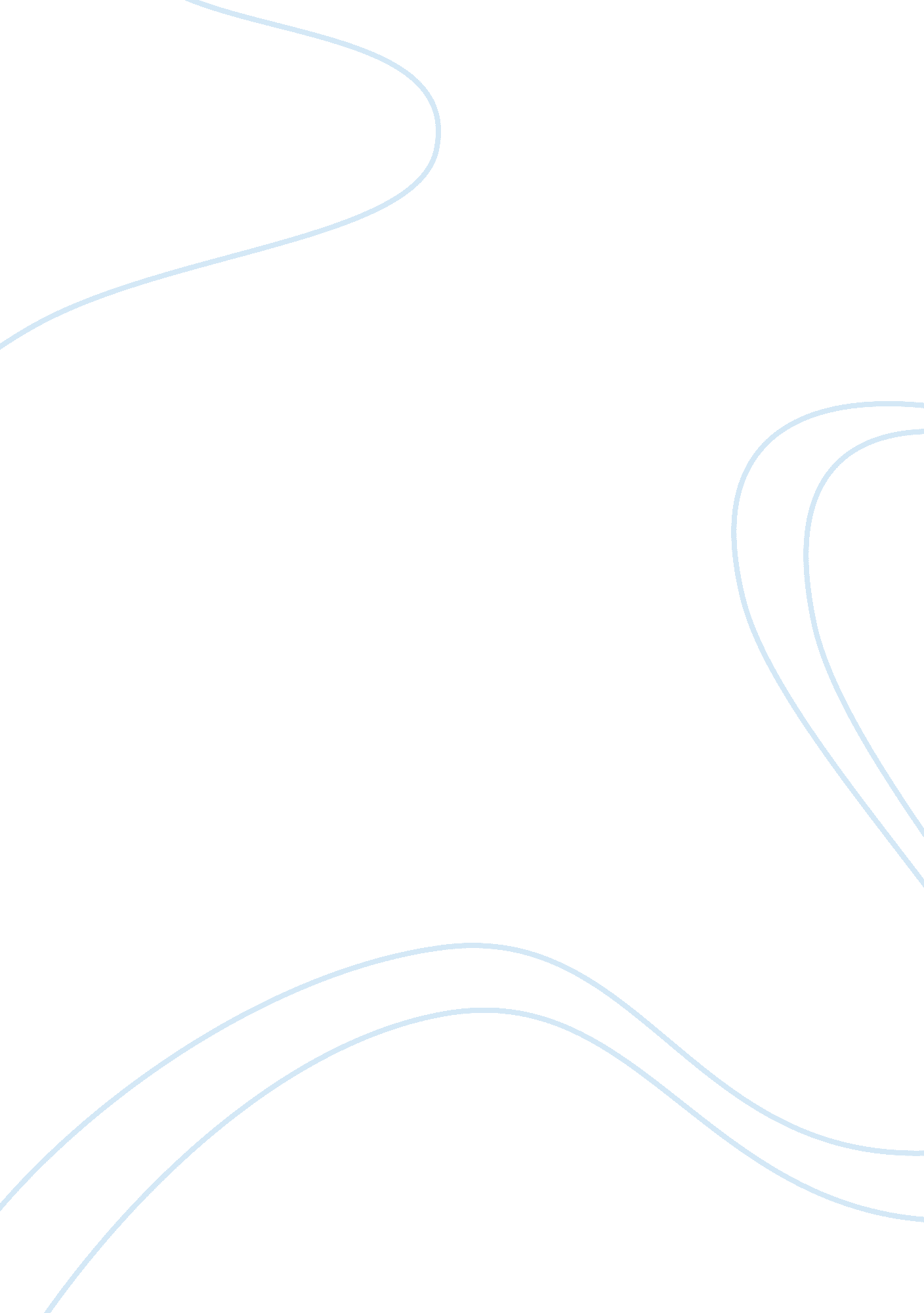 Compare and contrast between prom night and halloween night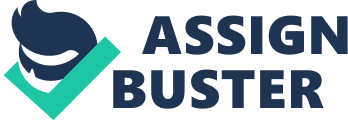 Client’s 20 July Prom night and Halloween night are two different occasions when one can have a lot of fun, these are ideal nights when one can let loose and do something crazy which can never be done on normal days. This paper will compare and contrast a prom night and a Halloween night. “ Halloween is one of the oldest and the second most popular only to Christmas in America. Millions celebrate the holiday each year without knowing its origins, which make the holiday that much more exciting. Some view Halloween as a time for fun, friends and family.” (The History of Halloween) These nights bring a lot of fun and adventure with them; it is also an ideal opportunity to meet new children and to buy new dresses. The attire is extremely important, these are nights when one dresses up differently, the costumes are different and are usually not work on any other occasion. For both these nights one normally goes with group of friends and not alone, company matters a lot and one can have a lot of fun with chums. These are nights mainly for children, these are special nights when children hang out with their special friends and have a good time. Haunted houses, witches and other scary things are the main themes of a Halloween night. Children usually dress up wearing formal clothing in a prom night; the attire is perhaps the biggest difference between the two nights. The social meaning of both the nights is arguably the same; children should become social and make more friends. Works Cited “ The History of Halloween.” Historical Importance. n. p., Web. 20 July. 2011. 